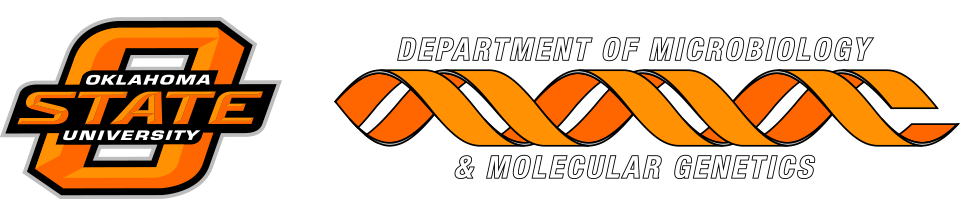 	MICROBIOLOGY & MOLECULAR GENETICSSEMINAR“Top-down MS and functional proteomics”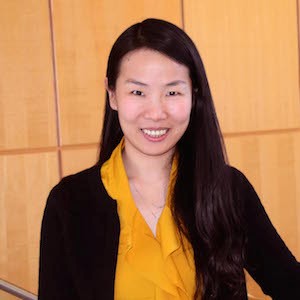 Si Wu
Assistant Professor 
Dept. Chemistry & BiochemistryOU University
MondayOctober 16 20173:30pmRM LSE 215